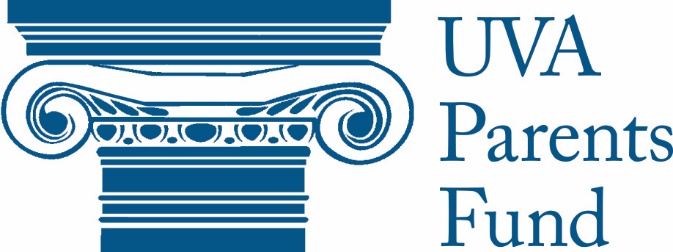 Grant ApplicationPlease read these instructions and the Parents Fund Grants “Terms and Conditions” section of our website carefully.  Applications that are incomplete or do not follow this template will be disqualified from consideration.  Groups may submit ONE APPLICATION ONLY.  If you are requesting funds for multiple projects or events, prioritize them within your application.Organization Mission or PurposeUse three sentences or less to summarize your organization’s purpose and activities.What are the dates of your event/project?Project OverviewSummarize your project’s goals, objectives, and the approximate number of students you expect to impact in five sentences or less.  Explain why this project is important, and its potential benefit to the University community in three sentences or less.Describe your plan to measure the project’s effectiveness toward meeting your goals and objectives in three sentences or less.Have you applied for other funding?  If so, from where, and for how much?I affirm that I have read all of the Parents Fund Grant terms and conditions on the UVA Parents Fund website, and will adhere to them if selected for a Parents Fund Grant._______ Initial here ***Failure to initial here will disqualify your application***